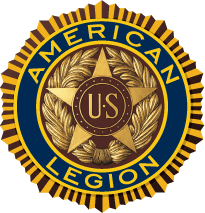 To Whom It May Concern:On October 6, 2018, we will be holding our annual American Legion  charity golf tournament. The tournament is held at St. Peters Golf Course, Our golf tournament is mainly for FUN; however, we do donate our proceeds to veteran’s needs supported by St. Peters American Legion Post 313. Proceeds will be donated to local St. Peters Veterans / familiesYour help would be instrumental in making this event successful by making a donation, such as:Gift certificates for attendance prizesMarketing items from your companyGolf related prizesAn additional way to help market your company would be to purchase a Hole Sponsorship(s) for $50.00 each. This fee includes signs promoting your company/organization, and would be placed at a tee box and at registration.Your business cards will be made available to all participants of the event. If you choose to help in this worthy cause, please submit payment with your logo or business card by September 22, 2017If you have any questions, or need further information, please contact Tom Connors at 636-485-0059 FOR OUR VETERANS

October 6, 2018
St. Peters Golf Course
8:00 AMSPONSORSHIP / DONATION FORM

Hole Sponsorships are $70.00Name:_____________________________________________________________Address:____________________________City_________State____ZIP________

Ph:_______________ Email:__________________________________________ 

Sponsor / Donator Name:_____________________________________________

Information for Sponsor/Donator Signage:_________________________________________________________________Make check payable to American Legion GolfMail to: American Legion Golf200 Main Street
St. Peters, MO 63376
Tom Connors 636-485-0059
tconnors17@gmail.com